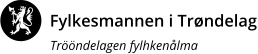 DIGITALT KURSLEDERKURS - SNAKKE sammen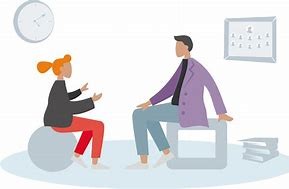 VELKOMMEN!Kjære kursdeltagerVelkommen til digitalt kurslederkurs i SNAKKE sammen! Kurset er en opplæring for deg som skal implementere verktøyet i egen kommune. SNAKKE sammen er en digital opplærings-plattform som skal bidra til at hjelpere i din kommune får mulighet for å øve på å snakke med barn de av ulike grunner er urolige for om vold, overgrep og omsorgssvikt. Målet er at hjelpere skal bli bedre til å snakke med barn slik at flere barn får hjelp tidligere.I kurslederkurset vil ulike undervisningsmetoder som forelesning, film, spill, gruppeoppgaver og samtaler i plenum, anvendes når dere skal reflektere over egen praksis.      1. SAMLING, Dag 1, 14.desember kl. 12 - 15Kjære kursdeltagerVelkommen til digitalt kurslederkurs i SNAKKE sammen! Kurset er en opplæring for deg som skal implementere verktøyet i egen kommune. SNAKKE sammen er en digital opplærings-plattform som skal bidra til at hjelpere i din kommune får mulighet for å øve på å snakke med barn de av ulike grunner er urolige for om vold, overgrep og omsorgssvikt. Målet er at hjelpere skal bli bedre til å snakke med barn slik at flere barn får hjelp tidligere.I kurslederkurset vil ulike undervisningsmetoder som forelesning, film, spill, gruppeoppgaver og samtaler i plenum, anvendes når dere skal reflektere over egen praksis.      1. SAMLING, Dag 1, 14.desember kl. 12 - 1512.00Velkommen og presentasjon av deltakerne13.1514.15 Lovverk og rammer i arbeid med utsatte barn og ungeDag 2, 15.desember kl. 12- 1512.00Hvordan identifisere barn og unge som lever i risikosituasjoner.Barn og traumerTegn og signaler -  Hva ser vi etter når vi er urolige for at barn kan være utsatt for vold, overgrep eller omsorgssvikt?14.00Hjelperrollen - Hvem er jeg i møte med barn – og hvem vil jeg være? Om å styrke hjelpers oppdager- og handlingskompetanse   2. SAMLING, Dag 3,  13. januar, kl 09 - 122. SAMLING, Dag 3,  13. januar, kl 09 - 1209.00Presentasjon av Jeg Vet - en alderstilpasset læringsressurs for opplæring om vold, overgrep og mobbing i barnehage og skole10.15BarnesamtalenPlanlegging - gjennomføring - oppfølgingDag 4, 14.januar, kl. 09 - 1209.00Kunnskapsformidling - Om implementering av kunnskap og endring av praksis?10.30Om din rolle og ansvar i arbeidet med å implementere SNAKKE sammen i din kommune